
Jásd (Kultúrház)  Szentkút (GCMIRO)  Gázló  Vadalmás-forrás elágazó  Bakonynána  Fahíd  Veimpuszta  Nagyesztergár  Gaja-patak  Kis Csiga-hegy  Csengő-hegyi kilátó (GCA2B3)  Bongó-zsomboly  Műút (rövid szakasz)  Római fürdő (GCBNR2)  Vadalmás-forrás elágazó  Jásd (Kultúrház)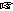  Jásd, Kultúrház. Dózsa Gy. u. 1. (polgármesteri hivatal épülete)
 7:00-10:00 óra  1400 Ft  35,6 km  722 m  9 óra  67,8  C42/9  46,4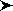 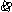 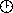 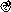 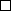 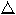 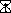 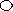 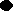 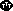 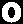 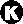 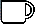 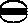 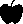 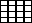 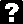 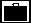 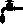 Ahonnan a Gaja-patak ered!
Jásd (Kultúrház)  Szentkút (GCMIRO)  Gázló  Vadalmás-forrás elágazó  Bakonynána  Fahíd  Veimpuszta  Gaja-patak  Kis Csiga-hegy  Csengő-hegyi kilátó (GCA2B3)  Bongó-zsomboly  Műút (rövid szakasz)  Római fürdő (GCBNR2)  Vadalmás-forrás elágazó  Jásd (Kultúrház) Jásd, Kultúrház. Dózsa Gy. u. 1. (polgármesteri hivatal épülete)
 7:00-10:00 óra  1300 Ft  23,5 km  428 m  7,5 óra  43,8  D27/6,5  29,9Túra a zsombolyok világába!
Jásd (Kultúrház)  Szentkút (GCMIRO)  Gázló  Vadalmás-forrás elágazó  Bakonynána  Fahíd  Kánkút  Műút (rövid szakasz)  Római fürdő (GCBNR2)  Vadalmás-forrás elágazó  Jásd (Kultúrház) Jásd, Kultúrház. Dózsa Gy. u. 1. (polgármesteri hivatal épülete)
 7:00-10:00 óra  1200 Ft  17,5 km  325 m  5 óra  32,8  D20/5,5  22,4A romantikus Vadalmás-forrás!
Jásd (Kultúrház)  Szentkút (GCMIRO)  Gázló  Vadalmás-forrás elágazó  Római fürdő (GCBNR2)  Vadalmás-forrás elágazó  Jásd (Kultúrház) Jásd, Kultúrház. Dózsa Gy. u. 1. (polgármesteri hivatal épülete)
 7:00-12:00 óra  1000 Ft  8 km  105 m  6 óra  9,6A nevezési díj gyerekeknek 12 éves korig 700 Ft.
Könnyen teljesíthető, látványos családi túra a Római-fürdő vízesés érintésével!

Minden távhoz:
A Gaja-völgyi túrák sorozatának egyik legszebb helyszíne Jásd és környéke, igazi túraparadicsom, itt található a Római-fürdő vízesés. A mesés környék bemutatására 4, különböző szintű látványos túrát terveztünk, melyek érintik a Bakony legszebb tájait.
A Gaja-patak a Keleti-Bakony legfontosabb vízfolyása. Nagyesztergár mellett, Veim-pusztán ered, és 20 kilométeren át kelet felé folyik, majd Bodajknál délre fordul.
A legnagyobb táv érinti ezt a vadregényes forráshelyet, míg a legrövidebb, 8 km-es táv akár kisebb gyerekekkel is teljesíthető, de a két táv között is bárki megtalálhatja a számára kedvezőt.
A nevezési díjból kedvezmény (igazolványra): MTSZ, TFSZ, TTT, Magyar Turista Kártya - 100 Ft, Diák, Nyugdíjas - 200 Ft, Csoportos - egyedi.
Környezetvédelmi okokból túránkon szeretnénk minél kevesebb eldobható poharat használni, ezért arra kérünk mindenkit, hogy lehetőség szerint hozzon magával poharat.
Térképes rajtlap.
Napkelte: 05:56 - Napnyugta: 19:33.
A túrán mindenki a saját felelősségére vesz részt! A rendezőktől kártérítés nem igényelhető!
Térkép: Keleti Bakony turistatérképe.
Szállással kapcsolatban a szervezőket keresse!

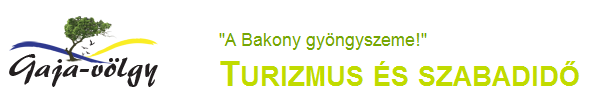 Letöltések száma: 4641. Módosítva: 2017.03.13Ez a kiírás a TTT oldalának másolata és a TTT engedélyével készült.A túra kiírása a TTT honlapon: http://www.teljesitmenyturazoktarsasaga.hu/tura?id=8078 Túrabeszámolók 